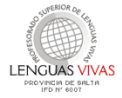 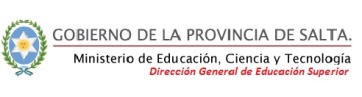 CERTIFICADO DE SALUDUna vez completo el control de salud, realizar llenado del certificado.Los controles y el certificado deben ser anualesCERTIFICADO DE SALUDCertifico que el/la Sr./Sra.: . . . . . . .  .. . . . . . . . . . . . . . . . . . . . . . . . . . . . . . . . . . . . . . . . . . . . . . . . . . . . . D.N.I.N°: . . . . . . . . . . . . . . . . . . . . , edad: . . . . . . ., se encuentra . . .  . . . . . . . . . . . . . . . . . . . . . . . . . . . . . . . . . . al momento de la valoración clínica. EXAMEN PSICOLÓGICOSe solicita detallar cada análisis requerido y/o adjuntar informe completos:CERTIFICO que. . . . . . . . . . . . . . . . . . . . . . . . . . . . . . . . . . . . . . . . . . . . . . . . . . . . . . . . . . . . . . . . .  D.N.I. N°:. . . . . . . . . . . . . . . . . . . . . . . . . . ,realizó la evaluación psicológica en el día de la fecha. * Si no se realizan observaciones o sugerencias terapéuticas, queda en blanco, entendiéndose que los valores de los test aplicados se encuentran dentro de los valores esperados. Nombre y Apellido:D.N.I. N°Fecha de Nacimiento:Edad:Domicilio:2. Antecedentes Personales2. Antecedentes Personales2. Antecedentes Personales2. Antecedentes Personales2. Antecedentes Personales2. Antecedentes Personales2. Antecedentes Personales2. Antecedentes Personales2. Antecedentes PersonalesSINOSINOSINOHTAAlergiasRetraso MentalDBTAsma BronquialPatologías PsiquiátricasQuirúrgicosPatologías CardíacasCáncerTraumatologíaEpilepsiaPérdida del ConocimientoOtros Observaciones:3. Hábitos Tóxicos3. Hábitos Tóxicos3. Hábitos Tóxicos3. Hábitos TóxicosSINOObservacionesTabaquismoAlcoholismo Otras sustancias o Medicamentos4. Antecedentes Familiares4. Antecedentes Familiares4. Antecedentes Familiares4. Antecedentes Familiares4. Antecedentes Familiares4. Antecedentes Familiares4. Antecedentes Familiares4. Antecedentes Familiares4. Antecedentes FamiliaresSINOSINOSINODBTCáncer de MamaTrastornos EndocrinológicosHTACáncer de ColonAlérgiasDislipidemiaACV – IAM en < de 60 años5. Antecedentes Gineco-Obstétricos5. Antecedentes Gineco-Obstétricos5. Antecedentes Gineco-Obstétricos5. Antecedentes Gineco-Obstétricos5. Antecedentes Gineco-Obstétricos5. Antecedentes Gineco-ObstétricosMenarca:G:G:G:A:P:Pap.SINOÚltimo Resultado:Resultado:6. Examen Físico6. Examen Físico6. Examen Físico6. Examen FísicoPeso:Talla:IMC:TA:Marcar solo lo positivoMarcar solo lo positivoMarcar solo lo positivoMarcar solo lo positivoAp. Cardiovascular: Ap. Cardiovascular: Ap. Cardiovascular: Ap. Cardiovascular: Ap. Respiratorio: Ap. Respiratorio: Ap. Respiratorio: Ap. Respiratorio: Abdomen: Abdomen: Abdomen: Abdomen: Osteoarticular: Osteoarticular: Osteoarticular: Osteoarticular: Prueba de agudeza visual: Prueba de agudeza visual: Prueba de agudeza visual: Prueba de agudeza visual: 7. Examen FonoaudiológicoAudición (prueba informal): Lenguaje: Respiración: Observaciones: Lugar y fechaSello de la InstituciónFirma y sello del Fonoaudiólogo/a8. Ergometría (solo para Profesorados de Educación Física)8. Ergometría (solo para Profesorados de Educación Física)8. Ergometría (solo para Profesorados de Educación Física)8. Ergometría (solo para Profesorados de Educación Física)8. Ergometría (solo para Profesorados de Educación Física)8. Ergometría (solo para Profesorados de Educación Física)8. Ergometría (solo para Profesorados de Educación Física)Observaciones:Observaciones:Observaciones:Observaciones:Observaciones:Observaciones:Observaciones:Firma y sello del Cardiologo/aFechaLugarSello de la Institución9. Esquema de Vacunación9. Esquema de Vacunación9. Esquema de VacunaciónDT (refuerzo)Doble ViralHVBAntigripalAntiamarilicaAntiamarilicaCompletoIncompletoIncompleto10. Solicitar métodos complementarios, según antecedentes personales y/o familiaresHemogramaGlucemiaColesterol, TG, HDLMamografíaPapanicolauRectosigmoideoscopíaECG11. InterconsultasObservaciones: LugarFechaHoraSello de la InstituciónFirma y sello del médicoHTPP Evaluación Gestáltica (Test de Bender)  Observaciones y sugerencias terapéuticas *Lugar y FechaFirma y Sello del/la Psicólogo/a